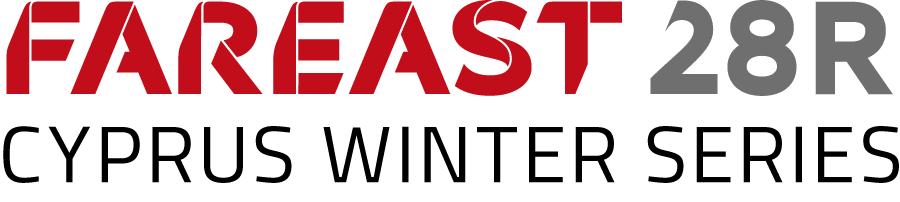 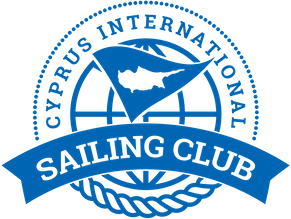 Yacht and Team for Cyprus Fareast 28R Winter Series, Stage 3Teams, skippers, yachtsYacht nameYacht SailYacht NumberAlfaCYP 11BravoCYP 22CharlieCYP 33DeltaCYP 44EchoCYP 55FoxtrotCYP 66Team nameSkippers’ nameContact emailYacht number Leto TeamSidor_82@ukr.netWhyNot!Yury Troshiny.troshin@mail.ruMasha & MedvediMaria PakhtusovaBona-fides@bk.ruIron FXNicolas Epiphaniounepiphan@interyachting.com.cyMIRIhor Matviienkoimsailinginfo@gmail.comFortunato teamMaksim Grishchevmaksimgrischev@gmail.com